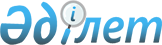 О внесении изменения в решение Жылыойского районного маслихата "Об определении размера и порядка оказания жилищной помощи в Жылыойском районе" от 28 октября 2015 года № 33-2Решение Жылыойского районного маслихата Атырауской области от 12 декабря 2022 года № 26-1. Зарегистрировано в Министерстве юстиции Республики Казахстан 21 декабря 2022 года № 31193
      Жылыойский районный маслихат РЕШИЛ:
      1. Внести в решение Жылыойского районного маслихата "Об определении размера и порядка оказания жилищной помощи в Жылыойском районе" от 28 октября 2015 года № 33-2 (зарегистрированное в реестре государственной регистрации нормативных правовых актов под № 3352) следующее изменение:
      преамбулу указанного решения изложить в новой редакции:
       "В соответствии со статьей 6 Закона Республики Казахстан "О местном государственном управлении и самоуправлении в Республике Казахстан", пунктом 2 статьи 97 Закона Республики Казахстан "О жилищных отношениях", постановлением Правительства Республики Казахстан от 30 декабря 2009 года № 2314 "Об утверждении Правил предоставления жилищной помощи", постановлением Правительства Республики Казахстан от 14 апреля 2009 года № 512 "О некоторых вопросах компенсации повышения тарифов абонентской платы за оказание услуг телекоммуникаций социально защищаемым гражданам", Жылыойский районный маслихат РЕШИЛ:".
      2. Настоящее решение вводится в действие по истечении десяти календарных дней после дня его первого официального опубликования.
					© 2012. РГП на ПХВ «Институт законодательства и правовой информации Республики Казахстан» Министерства юстиции Республики Казахстан
				
      Секретарь маслихата

С. Таласов
